Ministry for Primary Industries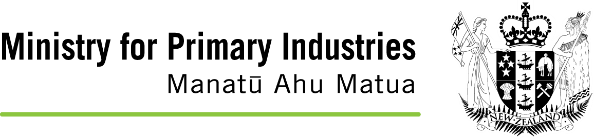 Verification & Systems, Verification Services17 Maurice Wilson Ave, Auckland AirportPO Box 53030, Auckland		NEW ZEALANDPh: (09) 909 2701www.mpi.govt.nzCERT9 Registration Certificate for Food Products to ThailandExplanatory notes on the next page will help you complete this application. Use this form to request a food quality assurance system certificate for non-animal derived food products (TH820).  Do not use this form for animal products. Use AP E-cert to request a food quality assurance system certificate for animal derived food products (TH811).Email your completed form (this page only) to: FreeSalesApplications@mpi.govt.nz.If you are a new client, email a completed CERT1 Certification Office New Client Registration form with your submission.* denotes a compulsory fieldExplanatory notesThe Thailand Food and Drug Administration (FDA) requires 66 food products to be produced according to Good Manufacturing Practice (GMP). To comply, MPI has developed certificates that have been approved by the FDA as meeting Thailand’s GMP requirements. The certificate has a 5 year validity. It is important that exporters confirm with their importer whether or not a food quality assurance system certificate for their manufacturer/packhouse will be required for the food product(s) that they wish to export to Thailand. More information can be found on the MPI website here: https://www.mpi.govt.nz/export/export-requirements/export-certification/free-sale-certificates-and-free-sale-statements-for-food-exports/. The food quality assurance system certificate is available to any New Zealand manufacturer/packhouse:operating under a National Programme (NP) under the Food Act 2014; oroperating under a Food Control Plan (FCP) under the Food Act 2014; oroperating under a Risk Management Programme (RMP) under the Animal Products Act 1999 (the scope of the RMP must cover the non-animal derived food product(s))A separate certificate is required for each manufacturing premises/packhouse. Multiple food products can be included on each certificate.For Manufacturer Name, Address and Registration Number or ID – provide the operator (trading name for FCP/NP), street address and registration number or ID of the manufacturer(s) exactly as written in the register:Public Register of Food Control Plans and Businesses Subject to a National ProgrammeFor Product Description:List all of the food product types produced by the manufacturer that are intended to be exported to Thailand.The Thai FDA product descriptors can be used, listed in Annex 1 Food products required to comply with Thai FDA GMP. Where it is unclear which Thai FDA descriptor applies to a particular product, the exporter should liaise with their importer to determine which descriptor is appropriate. Where a Thai descriptor is not used, alternative descriptors need to sufficiently indicate the general nature of the product. For example, cereal is not listed as one of the 66 product descriptors, however ‘cereal’ may be a more accurate product description than ‘food in sealed containers’.Your certificate will be sent to the Dispatch Address by overnight courier. Alternatively you can collect your certificate from our office.Current fee for this service is $32 per certificate (excluding courier costs). The certificate is valid for 5 years from date of issue. Your Name *Person submitting the applicationYour Company *Legal namePhone *Email *Date requiredWhen do you need this certificate?Certified copyYes / No                             Quantity:Do you require a certified copy?Manufacturer *Company that made the productRegistration No. / ID *Refer explanatory notes overleafPhysical Address *(as per register)Enter the address in the following format: number and street, suburb (optional), city or province.  We require a street address, not a PO Box.Product description(s) *Refer explanatory notes overleafProduct brand name(s)Dispatch Method *Pick up  /  CourierSelect the option you require.Dispatch Address *If you selected courier, your certificate will be couriered to this addressNumber and StreetDispatch Address *If you selected courier, your certificate will be couriered to this addressSuburbDispatch Address *If you selected courier, your certificate will be couriered to this addressCity or ProvinceDispatch Address *If you selected courier, your certificate will be couriered to this addressPostcode